Nome:                                                                                                                                    número: Professor: Mirtes – Matemática                                                                                      Série:  IntegralPeríodo: 08/03/2021 á 19/03/2021.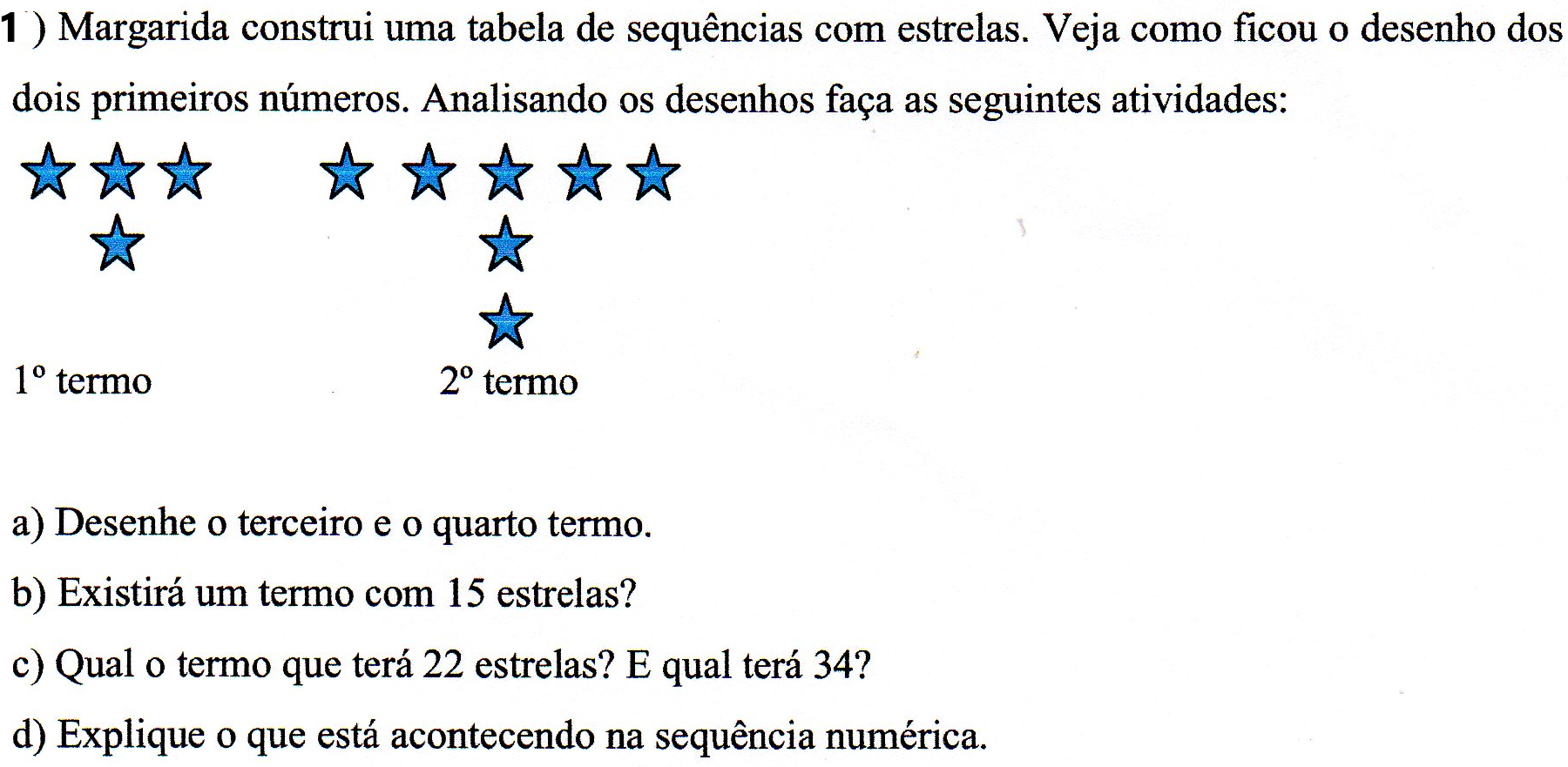 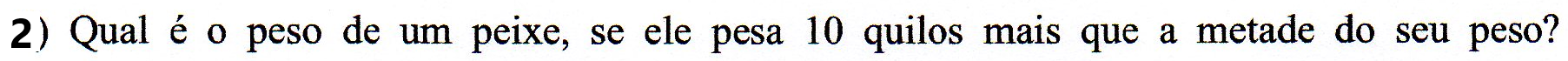 